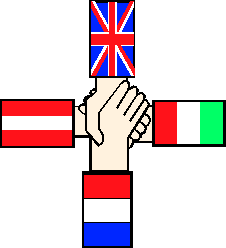              Nonntaler Hauptstraße 5    A5020 Salzburg  				        0662/841657Sommerferien 2017Der Schulleiter ist zu folgenden Zeiten anwesend:1.Ferienwoche:Montag, 10.7.2017: 8:00 bis 12:00 UhrDienstag, 11.7.2017: 8:00 bis 12:00 UhrMittwoch, 12.7.2017: 8:00 bis 12:00 UhrLetzte Ferienwoche:Mittwoch, 06.9.2017, 8:00 bis 12:00 UhrDonnerstag, 07.9.2017, 8:00 bis 12:00 UhrFreitag, 08.9.2017, 8:00 bis 12:00 Uhr1.SchulwocheSchulbeginn: Montag, 11. 9. 201708.00 bis 10:50 Uhr: Einweisung der SchülerInnen in die Klassen,	08:00 Uhr   Schriftl. Wiederholungsprüfungen: s. Aushang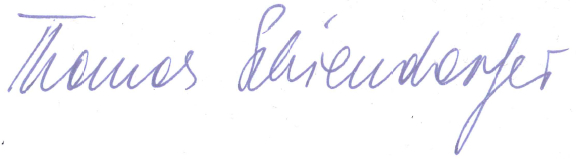 Dir. Mag. Thomas Schiendorfer, BEd 				Salzburg, den 04.7.2017